C.E.PER. "ALJIBE"							8 DE MARZO F.B.2CLARA CAMPOAMOR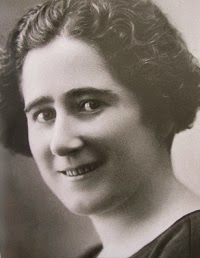 	Vivió a principios del siglo XX una mujer que quería hacer la vida más justa a mujeres y hombres. Se llamaba Clara Campoamor.	Clara Campoamor nació en Madrid. Siendo una niña perdió a su padre y tuvo que ponerse a trabajar para vivir.	Pero le gustaba tanto estudiar  que se esforzó mucho para ir a la universidad y para ser abogada. "Así -pensaba ella- podré defender los derechos de las mujeres." Y es que, en aquel entonces, las mujeres no podían decidir y hacer cosas que los hombres sí podían hacer. Por ejemplo, ellas no podían votar, no podían decidir cómo querían que fuera su país y su ciudad y tampoco podían trabajar como electricistas o ingenieras. Esas y, otras muchas cosas, estaban prohibidas para ellas.	Clara Campoamor pensó que tenía que cambiar todo esto. En 1931 se presentó a las elecciones y salió elegida diputada para las Cortes Constituyentes de la II República Española. Comenzó así a trabajar para que se hiciesen leyes más justas.  Y lo logró: el 1 de octubre de 1931, las Cortes españolas aprobaron que las mujeres pudiesen votar, que tuvieran derecho a decidir por sí mismas cuestiones políticas que nos afectan a todas y a todos.	En 1936, al estallar la Guerra Civil, Clara, como muchas otras personas defensoras de la libertad, tuvo que huir de España. Vivió desde entonces en el exilio y murió en Lausanne (Suiza) en 1972. Pero Clara nos dejó el legado más importante: el reconocimiento de la igualdad de derechos de mujeres y hombres.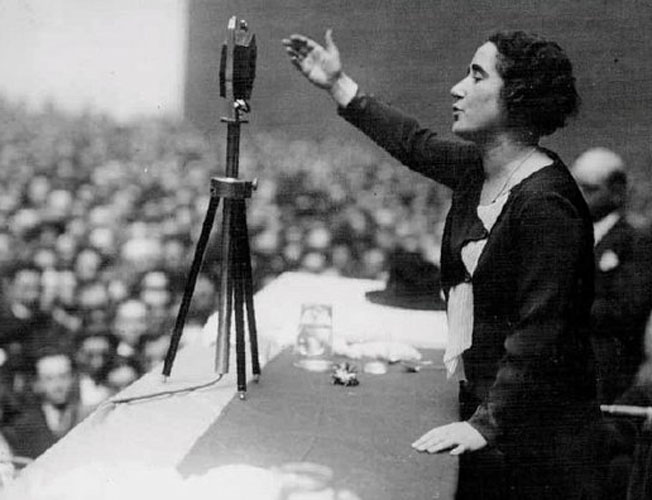 C.E.PER. "ALJIBE"						 8 DE MARZO F.B. 2 CLARA CAMPOAMOR. ACTIVIDADES1. responde a las siguientes preguntas sobre la vida de Clara Campoamor.a) ¿En qué época vivió?....................................................................................b) ¿En qué ciudad nació?....................................................................................c) ¿Por qué tuvo que ponerse a trabajar?....................................................................................d) ¿Qué profesión tenía?....................................................................................e) ¿En qué Cortes fue diputada?....................................................................................f) ¿Cuándo se consiguió el derecho al voto para las mujeres en España?....................................................................................g) ¿Qué hizo cuando estalló la guerra civil?....................................................................................h) ¿Cuándo y dónde murió?....................................................................................i) ¿Qué legado nos dejó?........................................................................................................................................................................2. Elige los adjetivos que mejor describen a Clara Campoamor.decidida   -   valiente   -   tímida   -   trabajadora      resignada   -   emprendedora  -   libre    conservadora   -   tradicional   -   sumisa      independiente   -   generosa   -   vulgar       inteligente   -   vanidosa   -   ingenua3. ¿Qué otros adjetivos se te ocurren?.......................................		.............................................................................		..............................................................................		.......................................4. Ordena las palabras y escribe las oraciones:murió     se     a     trabajar.    Cuando    su    puso    padre.............................................................................................al    voto.    mujeres    tenían    no    Las    derecho    el.............................................................................................elegida  para   las   Fue   diputada  Constituyentes.  Cortes..........................................................................................................................................................................................el    1    de      derecho     El      para     mujeres     las     al  aprobó    se     voto     octubre     de    1931...........................................................................................................................................................................................murió  Clara   exilio  en  1972.  en  el  Campoamor.............................................................................................5. Lee con atención:Aprincipios   -   hombres   -   Madrid   -   padre   -   trabajarelectricistas   -   prohibidas   -   presentó   -   octubreaprobaron   -   otrasBmujer   -   Campoamor   -   perdió   -   ponerse   - vivirestudiar   -   esforzó   -   universidad   -   defenderdecidir   -   hacer   -   votar   -   cambiar   -   quererCortes   -   personas   -   libertad   -   importante6. Completa: a) Las mujeres y los .......................... tienen los mismos derechos.b) Clara ................................. luchó por la igualdad.c) Las ..........................   Constituyentes .............................. las nuevas leyes.d) Tenemos que ...................................... nuestros derechos.e) El 8 de marzo es el Día Internacional de la .....................